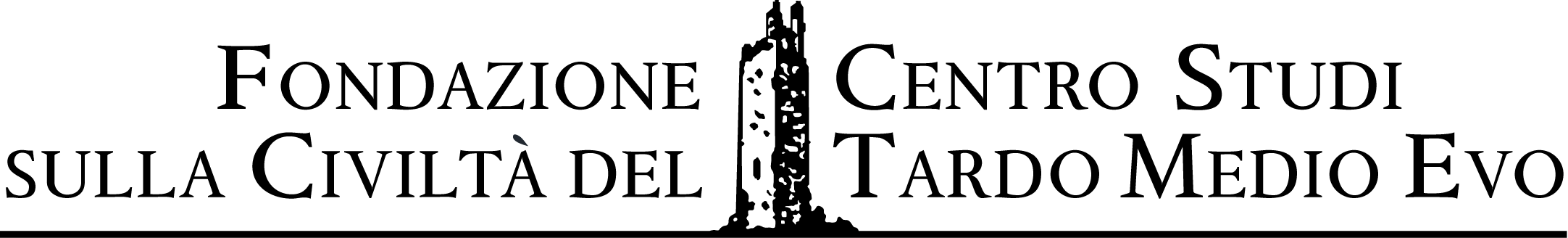 Bando di concorsoXXIX Seminario residenziale di studiSan Miniato, 9-12 ottobre 2019Storici e maestri del medioevoCoordinamento scientifico di Gian Maria Varanini (Università di Verona)e Andrea Zorzi (Università di Firenze)DOMANDA DI AMMISSIONEAl Comitato Scientifico della Fondazione Centro Studi sulla Civiltà del Tardo MedioevoLa/il sottoscritta/o _________________________________________________________, nata/o a _________________________________, il _____________________________,residente a _______________________________, in via/piazza ________________________________________________________________________, cap _______________,telefono ____________________________, cellulare ____________________________,e-mail _________________________________________,attualmentepresso il Corso di laurea/Dottorato/Dipartimento di ______________________________________________________________________________________________________,dell’Università di __________________________________________________________,CHIEDE DI ESSERE AMMESSA/O A FREQUENTAREil XXX Seminario residenziale di studi corso del Centro Studi sulla Civiltà del Tardo Medioevo su Gli studi sul tardo medioevo: tendenze recenti, organizzato a San Miniato dal 9 al 12 ottobre 2019.Allega per la valutazione comparativa dei titoli e dei curricula presentati:un curriculum (di massimo due cartelle) degli studi seguiti e dell’attività scientifica svolta;una breve descrizione del progetto di ricerca (utilizzando il modulo predisposto qui di seguito);copia di eventuali lavori editi ed inediti.Con questa domanda riconosce i termini espressi nel bando di ammissione e, se ammessa/o al Seminario, si impegna a rispettarne le condizioni di frequenza (assistere con assiduità a tutte le sedute e tenere un seminario sulla propria ricerca, secondo il programma ufficializzato all'inizio delle lezioni).In fede,Al Comitato Scientifico della Fondazione Centro Studi sulla Civiltà del Tardo MedioevoXXX Seminario residenziale di studiStorici e maestri del medioevoSan Miniato, 9-12 ottobre 2019Laureanda/oLaureata/oDottoranda/oDottore di ricercaAssegnista di ricercaAltroData:Firma:Nome e CognomeTitolo della ricercaBreve descrizione (massimo 2.000 caratteri)NOTA BENE: si raccomanda di evidenziare la collocazione della ricerca nell'ambito delle principali tradizioni degli studi.